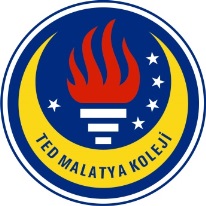 TED MALATYA KOLEJİ 2016–2017 Eğitim & Öğretim Yılı Ocak ve Şubat Aylarıİngilizce GünlüğümüzSayın Velimiz,                                                              03.03.2017 5. sınıf, D Kuru öğrencilerimiz 2016–2017 Eğitim ve Öğretim yılının Ocak ve Şubat Ayları içerisinde İngilizce derslerinde:  Kelime Bilgisi (Vocabulary) olarak;4. Ünite (Hobbies) kapsamında; Hobilerinden bahsederken kullancakları kelime kalıpları: make a kite (uçurtma yapmak), fly a kite (uçurtma uçurmak), go swimming/ ice-skating (yüzmye yada buz batenine gitmek), collect coins/ stamps ( bozuk para/pul toplamak), watch DVDs (film izlemek), meet friends (arkadaşlarla buluşmak), go to theatre (tiyatroya gitmek) vb. kelimeleri Ünite kelimeleri: amusement park (luna park), rides (Luna parkta binilen eğlence araçları), slide (kaydırak), merry-go-round (atlı karınca), ferris wheel (dönme dolap), bumper cars (çarpışan aramalar), rollercoster; ve ayrıca ticket (bilet), visitor (ziyaretçi), entrance (giriş) huge (çok büyük), similing face (gülen yüz), mirror (ayna), harbor (liman), competition (yarışma), winner (kazanan), prize (ödül) vb. kelimeleri 5. Ünite (Celebrate) kapsamında; Party/Festival Words (Parti ya da Festival ilgili kelimeler): candle (mum), balloon (balon), party hat (parti şapkası), invitation (davetiye), cake (pasta), mask (maske), costume (kostüm), monster (kanavar), king (kral), queen (kraliçe), magician (sihirbaz), clown (palyaço), pirate (korsan), witch (cadı),  parade (geçit töreni), celebrate (kutlamak) vb. kelimeleriÜnite kelimeleri: adult (yetişkin), preparation (hazırlık), fireworks (havai fişek), clue (ip ucu) secret (sır), burn (yakmak) gibi kelimeleri öğrendiler.     Dilbilgisi (grammar) olarak; 4. Ünite (Hobbies) kapsamında;Question Words: Who (kim), Why (neden), Whose (kimin), When (ne zaman), Where (nerede /nereye) gibi Soru sözcüklerini öğrendiler.Examples: When is your birthday? (Doğum günün ne zaman?)                               Who is your best friend? (En iyi arkadaşın kim?)Why are you happy? (Neden mutlusun?)Neleri yapıp yapamayacaklarını anlatan can/ can’t yapısını kullanmayı öğrendiler.   Examples:I can ride a horse. (At sürebilirim.)We can’t use mobile phone at school. ( Okulda cep telefonu kullanamayız)Andrew can speak English and French. (Andrew, İngilizce ve Fransızca konuşabiliyor)5. Ünite (Celebrate) kapsamında;Object Pronouns (Nesne Zamirleri): - me, you, them, her, him, it, us, them - cümle içinde kullanmayı öğrendiler.Examples: I have two dogs. I love them. (İki köpeğim var. Onları çok seviyorum.)Please, help me with homework. (Lütfen ödevimde bana yardımcı olur musun?)Imperative (Emir Cümleleri) yapısını öğrendiler.Examples:Read the text loudly! (Parçayı sesli oku!)Don’t fight with your friends! (Arkadaşlarınla kavga etme!)Listen carefully! (Dikkatli dinleyin!)Teklif yaparken kullanacağı Let’s… (Hadi….) yapısını cümle içinde kullanmayı öğrendiler. Examples:Let’s go to cinema this weekend. (Hadi bu hafta sonu sinemaya gidelim)Let’s listen to music. (Hadi müzik dinleyelim)Ayrıca, YOUR LEARNING PLACE online eğitim programından 15 adet ders yapmıştır. Öğrencilerimiz, İngilizce konuşma dersinde okudukları paragraflardaki verilen ifadelerin doğru olup olmadığını bulma, yanlış ise paragraf kaynak göstererek yanlışı düzeltme konusunda bilgilendirildiler. Konu farklı parçalardan alınan örnekler ile pekiştirildi. 4. Ve 5. ünitelere ait kelimeler çalışıldı. 4.ünitenin worksheet çalışması yapıldı. Oyun saatinde yüksek rakamların daha akıcı telaffuzu için hazırlanmış tombala oyunu ve öğrenilen kelimeleri sınıf içinde bulup grup arkadaşları ile cümle kurma oyunu oynadılar. Sohbet saatimizde yine kendilerine verilen durumu ve rolleri anlayıp durumdaki problemi çözme işini drama halinde birbirlerine ve arkadaşlarına sundular.NOT: Öğrencilerimizin ders kitabı( Student book) ve çalışma kitabından (Workbook) bu süre içerinde öğrenmiş oldukları gramer yapıları ve ünite içerisinde yer alan kelimeleri tekrar etmelerini rica ediyoruz.  Sizlere bu konudaki desteğiniz için teşekkür ederiz.                                                                  İNGİLİZCE ZÜMRESİ 